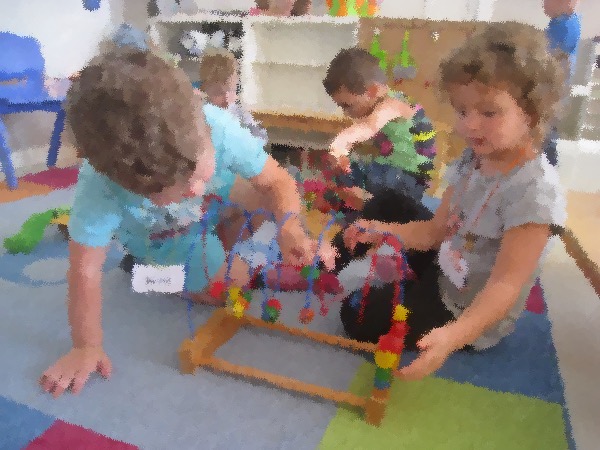 ACCUEIL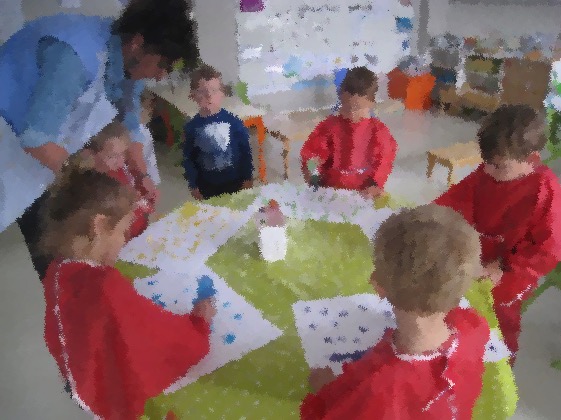 PEINTURE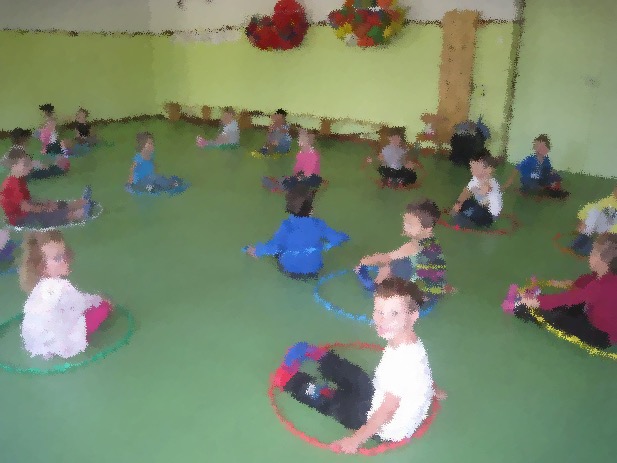 MOTRICITE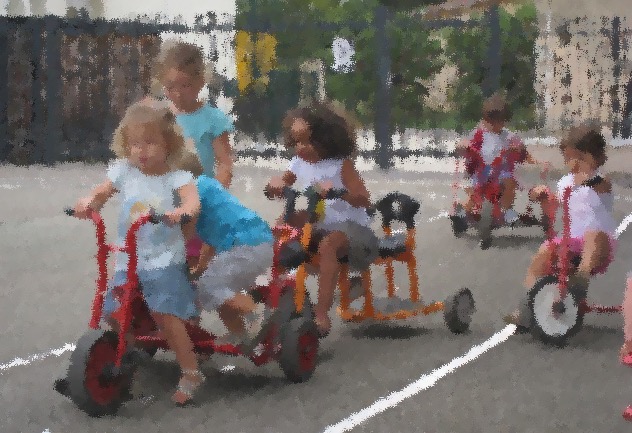 VELO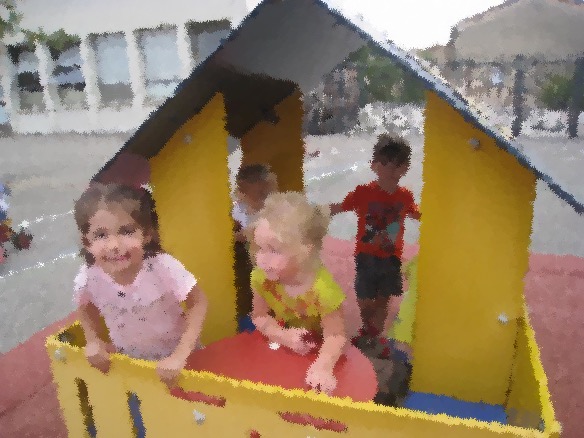 RECREATION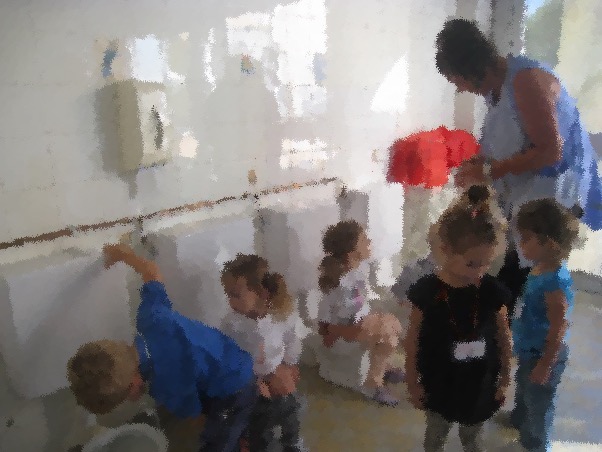 PASSAGE aux TOILETTES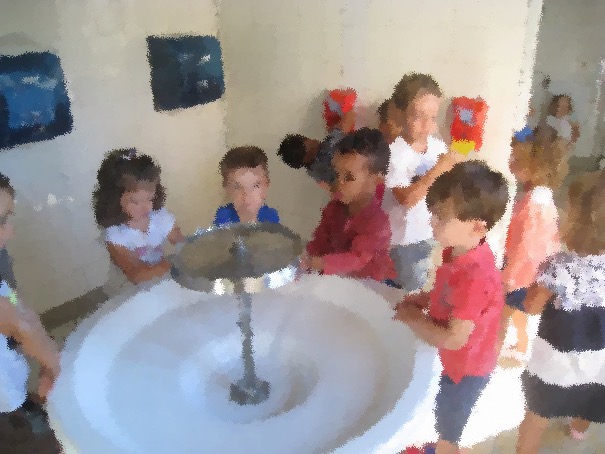 LAVAGE des MAINS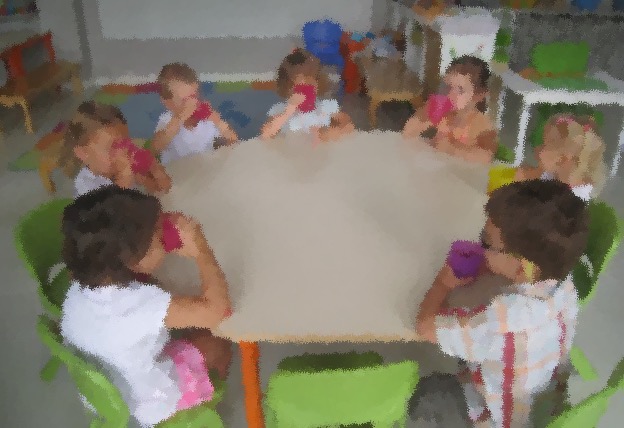 COLLATION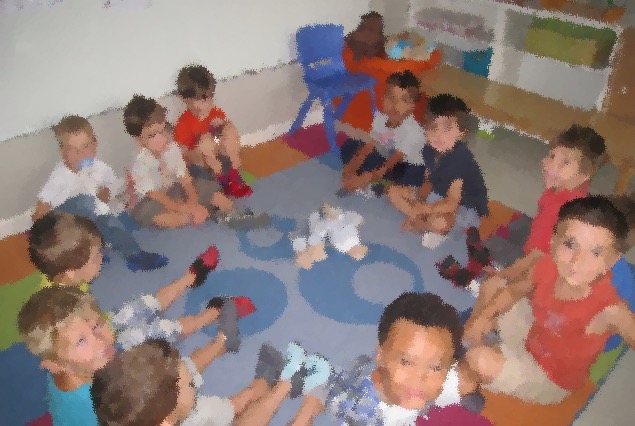 REGROUPEMENT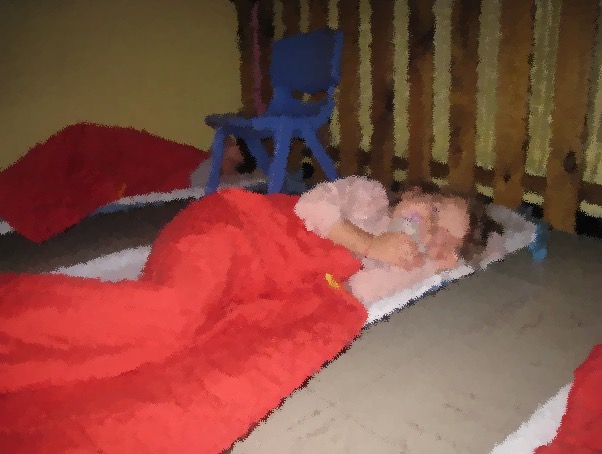 SIESTEATELIERSAUTONOMES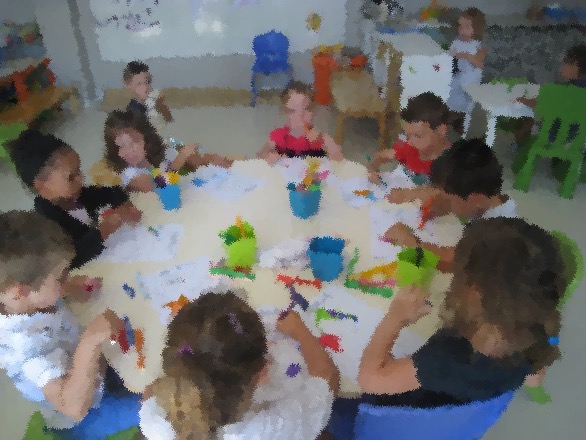 COLORIAGE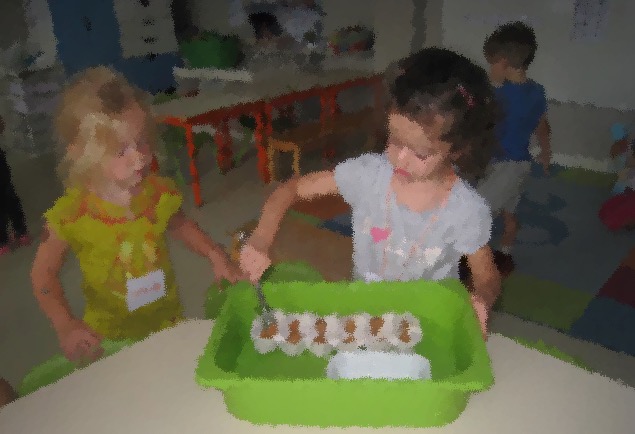 ATELIERS de MANIPULATIONS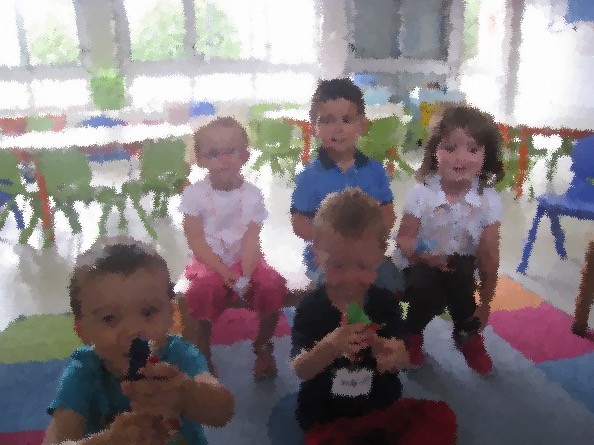 COMPTINE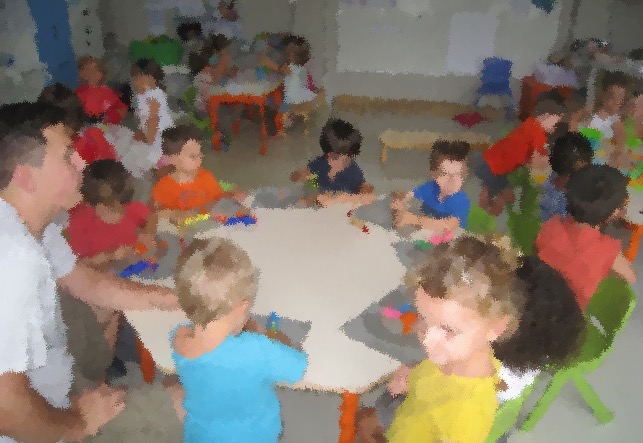 PATE à MODELER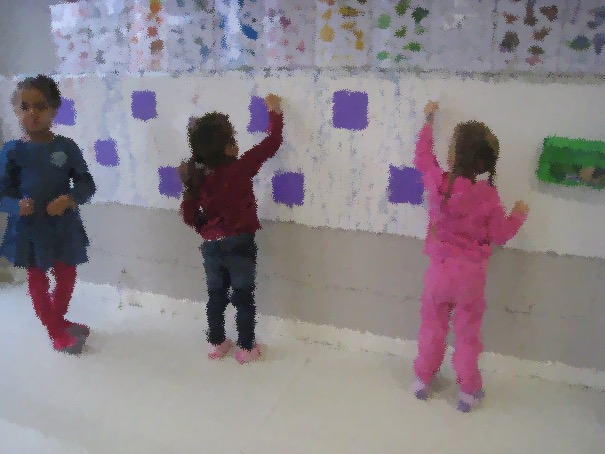 GRAPHISME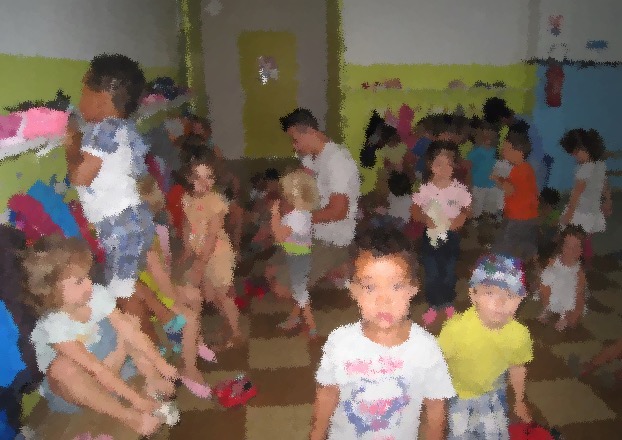 HABILLAGE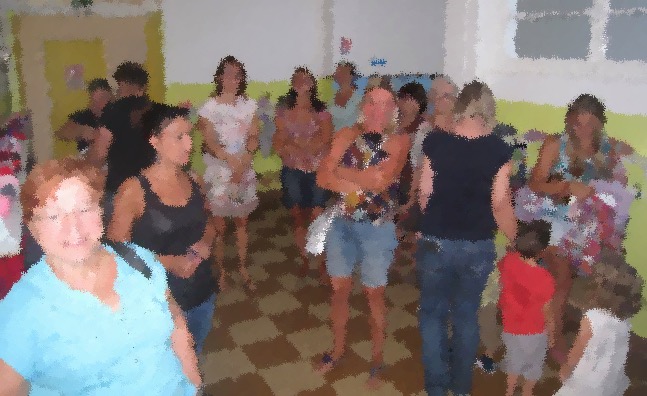 SORTiE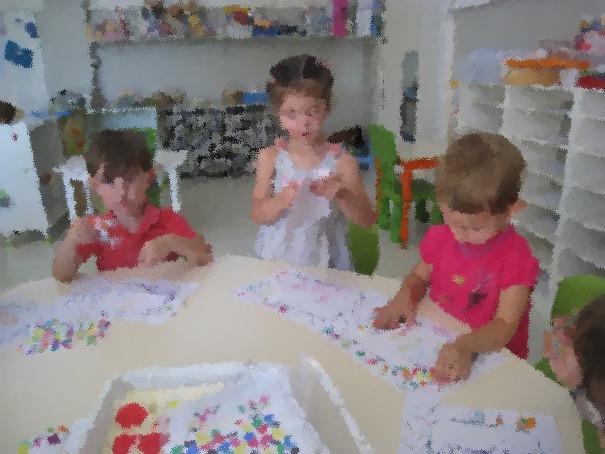 GOMMETTES